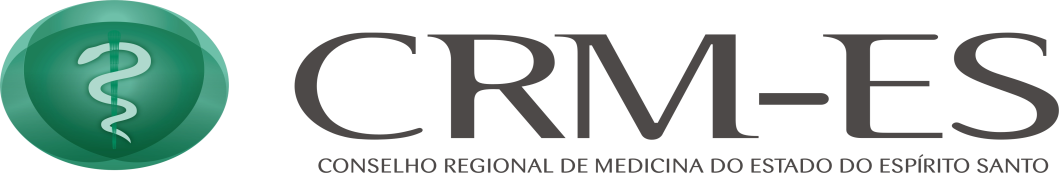 RELAÇÃO DE PROFISSIONAIS QUE PRESTAM SERVIÇOS À INSTITUIÇÃO(Favor preencher em ordem alfabética e identificar os médicos estagiários, residentes e estrangeiros)Observações: Empresas com corpo clínico superior a 30 (trinta) médicos devem constituir Comissão de Ética Médica, conforme disposto na Resolução CFM n.º 2.152/2016, artigo 3º, item “b”. Anexar cópia do contrato de trabalho e ou prestação de serviços  autônomos ou termo de posse (e/ou similar). (Resolução CRM-ES n.º 270/2016)Assinatura e carimbo do responsável técnico:RAZÃO SOCIAL:RAZÃO SOCIAL:RAZÃO SOCIAL:RAZÃO SOCIAL:RAZÃO SOCIAL:RESPONSÁVEL TÉCNICO:RESPONSÁVEL TÉCNICO:RESPONSÁVEL TÉCNICO:RESPONSÁVEL TÉCNICO:RESPONSÁVEL TÉCNICO:NOMENOMENº DE CRMESPECIALIDADE(S)Nº RQEVÍNCULO COM A EMPRESA(sócio, empregado ou autônomo)